ПРОЕКТПОСТАНОВЛЕНИЯот «___»________2017г.                                    №____а. ХакуринохабльОб увеличении оплаты труда работников органов местного самоуправления муниципального образования «Шовгеновский район» и работников муниципальных учреждений муниципального образования «Шовгеновский район»В целях обеспечения трудовых гарантий работников органов местного самоуправления муниципального образования «Шовгеновский район», на основании постановления Кабинета Министров Республики Адыгея  № 217 от 13.12.2017г., глава администрацииПОСТАНОВИЛ:Увеличить в 1,04 раза:	- должностные оклады работников органов местного самоуправления муниципального образования «Шовгеновский район» занимающих должности, не отнесенные к муниципальным должностям, и осуществляющих техническое обеспечение деятельности органов муниципального образования «Шовгеновский район»; - должностные оклады, размеры (минимальные размеры) окладов (должностных окладов), ставок заработной платы работников муниципальных учреждений муниципального образования «Шовгеновский район»,  повышение оплаты труда которых не предусмотрено Указами Президента Российской Федерации от 7 мая 2012 года № 597 «О мероприятиях по реализации государственной социальной политики», от 28 декабря 2012 года № 1688 «О некоторых мерах по реализации государственной политики в сфере защиты детей-сирот и детей, оставшихся без попечения родителей». 3. Руководителям органов местного самоуправления муниципального образования «Шовгеновский район», муниципальных учреждений муниципального образования «Шовгеновский район» принять меры по увеличению окладов (должностных окладов) вышеуказанной категории работников в срок до 01.01.2018 года.	4. Установить, что при увеличении должностных окладов, размеров (минимальных размеров) окладов (должностных окладов), ставок заработной платы работников органов местного самоуправления муниципального образования «Шовгеновский район» и работников муниципальных учреждений муниципального образования «Шовгеновский район» в соответствии с настоящим постановлением их размеры, а также размеры иных выплат к должностному окладу, окладу (должностному окладу),  ставке  заработной платы подлежат округлению до целого рубля в сторону увеличения.5.Финансовому управлению обеспечить финансирование расходов, связанных с реализацией настоящего постановления, за счет средств муниципального бюджета МО «Шовгеновский район».6. Настоящее постановление  вступает в силу с 1 января 2018 года.Глава администрации МО «Шовгеновский район»                                                                А.Д. МеретуковПроект вносит :Начальник отдела правового и кадрового обеспечения                                                                      М.М. АрдановаСогласовано: Начальник финансового управления                                                      З.С. Зафесова         РЕСПУБЛИКА АДЫГЕЯАдминистрациямуниципального образования«Шовгеновский район»385440, а. Хакуринохабль,ул. Шовгенова, 9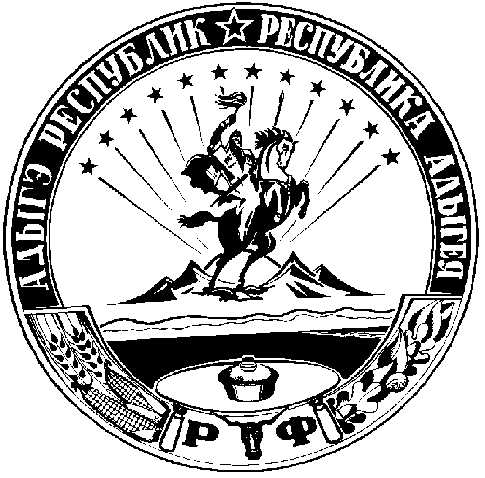 АДЫГЭ РЕСПУБЛИКМуниципальнэ образованиеу«Шэуджэн район»иадминистрацие385440, къ. Хьакурынэхьабл,ур. Шэуджэным ыцI, 9